РАЗВИТИЕ ПРОСТРАНСТВЕННОГО ИНТЕЛЛЕКТАНеобходимо определить, какой именно персонаж видит предмет с изображенного ракурса.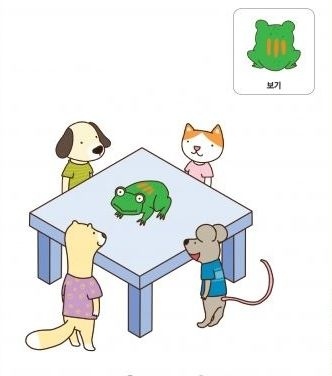 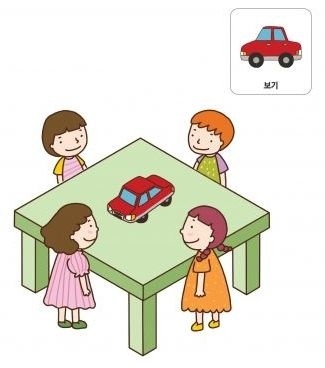 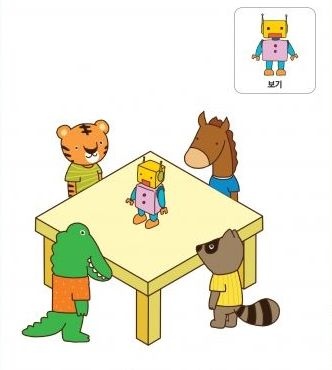 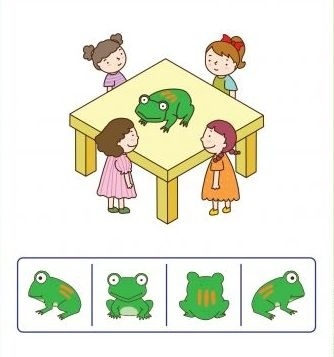 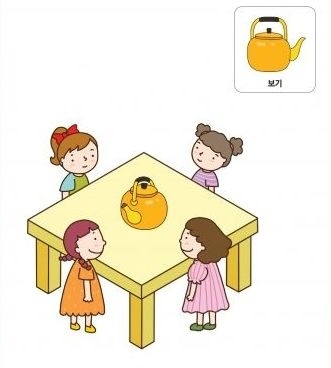 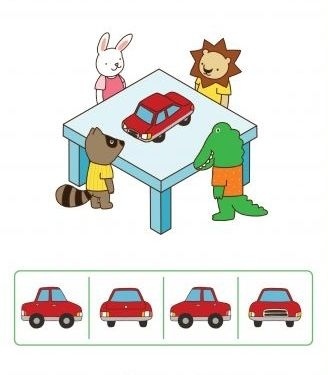 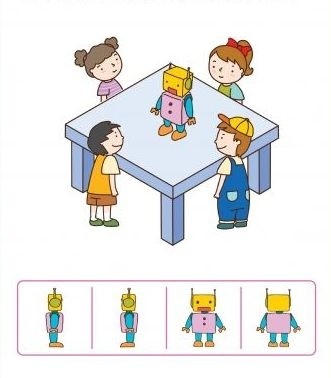 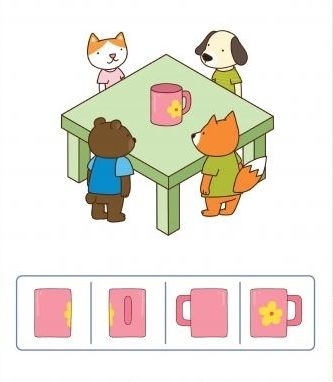 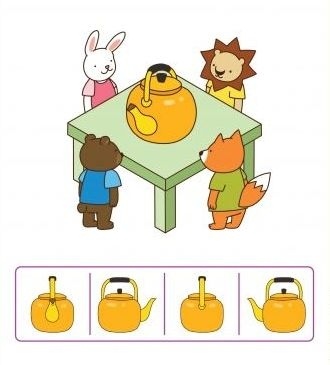 